 J:\Forms\Active Forms\Statement of Reconciliation E-F.docx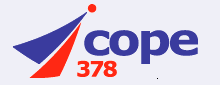 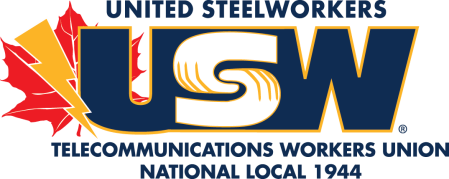 Statement of ReconciliationRelevé de conciliation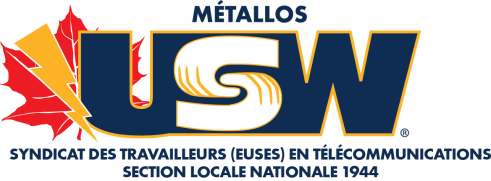 5261 Lane Street, Burnaby BC V5H 4A6 – Tel: 604-437-8601 Fax: 604-435-7760Email (Courriel): twu@usw1944.ca			 Website (Site internet): www.usw1944.ca5261 Lane Street, Burnaby BC V5H 4A6 – Tel: 604-437-8601 Fax: 604-435-7760Email (Courriel): twu@usw1944.ca			 Website (Site internet): www.usw1944.ca5261 Lane Street, Burnaby BC V5H 4A6 – Tel: 604-437-8601 Fax: 604-435-7760Email (Courriel): twu@usw1944.ca			 Website (Site internet): www.usw1944.caCheques OutstandingChèques impayésCheques OutstandingChèques impayésFOUR EASY STEPS TO ASSIST YOU IN BALANCINGQuatre étapes faciles pour vous aider à balancerFOUR EASY STEPS TO ASSIST YOU IN BALANCINGQuatre étapes faciles pour vous aider à balancerFOUR EASY STEPS TO ASSIST YOU IN BALANCINGQuatre étapes faciles pour vous aider à balancerPayee or Cheque #Bénéficiaire ou # chèqueAmountMontant1.Check off all items on your petty cash statement which are shown on this bank statement.Cocher tous les items des relevés de votre petite caisse qui sont affichés sur ce relevé bancaire.Check off all items on your petty cash statement which are shown on this bank statement.Cocher tous les items des relevés de votre petite caisse qui sont affichés sur ce relevé bancaire.1.Check off all items on your petty cash statement which are shown on this bank statement.Cocher tous les items des relevés de votre petite caisse qui sont affichés sur ce relevé bancaire.Check off all items on your petty cash statement which are shown on this bank statement.Cocher tous les items des relevés de votre petite caisse qui sont affichés sur ce relevé bancaire.1.Check off all items on your petty cash statement which are shown on this bank statement.Cocher tous les items des relevés de votre petite caisse qui sont affichés sur ce relevé bancaire.Check off all items on your petty cash statement which are shown on this bank statement.Cocher tous les items des relevés de votre petite caisse qui sont affichés sur ce relevé bancaire.2.List cheques not checked off (cheques outstanding)Lister les chèques qui n’ont pas été cochés (chèques impayés)List cheques not checked off (cheques outstanding)Lister les chèques qui n’ont pas été cochés (chèques impayés)2.List cheques not checked off (cheques outstanding)Lister les chèques qui n’ont pas été cochés (chèques impayés)List cheques not checked off (cheques outstanding)Lister les chèques qui n’ont pas été cochés (chèques impayés)2.List cheques not checked off (cheques outstanding)Lister les chèques qui n’ont pas été cochés (chèques impayés)List cheques not checked off (cheques outstanding)Lister les chèques qui n’ont pas été cochés (chèques impayés)2.List cheques not checked off (cheques outstanding)Lister les chèques qui n’ont pas été cochés (chèques impayés)List cheques not checked off (cheques outstanding)Lister les chèques qui n’ont pas été cochés (chèques impayés)3.Enter in your current petty cash statement any other items that appear on your bank statement but not in your records.Entrer au relevé courant de petite caisse tout autre item qui apparaît sur votre relevé bancaire, mais qui n’est pas à vos registres.Enter in your current petty cash statement any other items that appear on your bank statement but not in your records.Entrer au relevé courant de petite caisse tout autre item qui apparaît sur votre relevé bancaire, mais qui n’est pas à vos registres.3.Enter in your current petty cash statement any other items that appear on your bank statement but not in your records.Entrer au relevé courant de petite caisse tout autre item qui apparaît sur votre relevé bancaire, mais qui n’est pas à vos registres.Enter in your current petty cash statement any other items that appear on your bank statement but not in your records.Entrer au relevé courant de petite caisse tout autre item qui apparaît sur votre relevé bancaire, mais qui n’est pas à vos registres.3.Enter in your current petty cash statement any other items that appear on your bank statement but not in your records.Entrer au relevé courant de petite caisse tout autre item qui apparaît sur votre relevé bancaire, mais qui n’est pas à vos registres.Enter in your current petty cash statement any other items that appear on your bank statement but not in your records.Entrer au relevé courant de petite caisse tout autre item qui apparaît sur votre relevé bancaire, mais qui n’est pas à vos registres.3.Enter in your current petty cash statement any other items that appear on your bank statement but not in your records.Entrer au relevé courant de petite caisse tout autre item qui apparaît sur votre relevé bancaire, mais qui n’est pas à vos registres.Enter in your current petty cash statement any other items that appear on your bank statement but not in your records.Entrer au relevé courant de petite caisse tout autre item qui apparaît sur votre relevé bancaire, mais qui n’est pas à vos registres.3.Enter in your current petty cash statement any other items that appear on your bank statement but not in your records.Entrer au relevé courant de petite caisse tout autre item qui apparaît sur votre relevé bancaire, mais qui n’est pas à vos registres.Enter in your current petty cash statement any other items that appear on your bank statement but not in your records.Entrer au relevé courant de petite caisse tout autre item qui apparaît sur votre relevé bancaire, mais qui n’est pas à vos registres.4.Complete the “reconciliation” below.Compléter la « conciliation » ci-dessous.Complete the “reconciliation” below.Compléter la « conciliation » ci-dessous.4.Complete the “reconciliation” below.Compléter la « conciliation » ci-dessous.Complete the “reconciliation” below.Compléter la « conciliation » ci-dessous.4.Complete the “reconciliation” below.Compléter la « conciliation » ci-dessous.Complete the “reconciliation” below.Compléter la « conciliation » ci-dessous.Closing balance on this bank statement :Closing balance on this bank statement :Balance de fermeture sur ce relevé bancaire :Balance de fermeture sur ce relevé bancaire :+ Deposits made after statement closing date :+ les dépôts faits après la date de fermeture du relevé :+ Deposits made after statement closing date :+ les dépôts faits après la date de fermeture du relevé :+ Deposits made after statement closing date :+ les dépôts faits après la date de fermeture du relevé :+ Deposits made after statement closing date :+ les dépôts faits après la date de fermeture du relevé :Sub-Total (Sous-total)Sub-Total (Sous-total)Less: Outstanding Cheques (Moins : chèques impayés)Less: Outstanding Cheques (Moins : chèques impayés)Equals (Égal)Equals (Égal)Petty Cash Balance (Balance de la petite caisse)Petty Cash Balance (Balance de la petite caisse)Petty Cash Balance (Balance de la petite caisse)Petty Cash Balance (Balance de la petite caisse)Total (Total) : Difference: (Différence) :Difference: (Différence) :